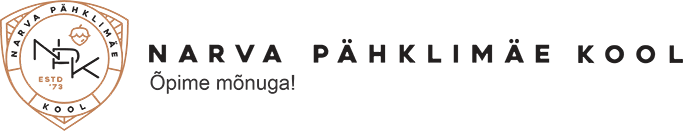 Narva Pähklimäe Kooli direktorile …………………………………………...............................................    õpilase vanema (eestkostja) ees- ja perekonnanimi…………………………………………...............................................                                 elukoht…………………………………………...............................................                  kontaktandmed: telefon, e-postNÕUSOLEKU ANDMINEAnnan nõusoleku oma lapse……………………………………………………………….                                                                          /lapse nimi, klass/osalemiseks tugispetsialistide (sotsiaalpedagoog, psühholoog, logopeed) õppekava toetavate konsultatsioonides ja tundides 2023/2024. õa.Kuupäev .....................................Allkiri .............................................................................